Mon contrat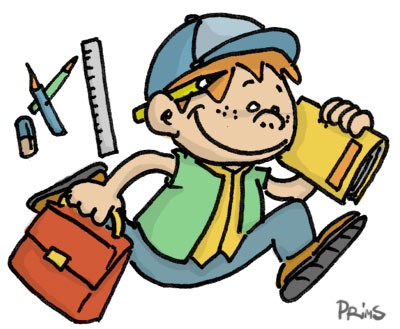 Objectifs :LundiLundiMardiMardiMercrediMercrediJeudiJeudiVendrediVendredi______________________________________________________________________________________________OUINONOUINONOUINONOUINONOUINON______________________________________________________________________________________________OUINONOUINONOUINONOUINONOUINON______________________________________________________________________________________________OUINONOUINONOUINONOUINONOUINON